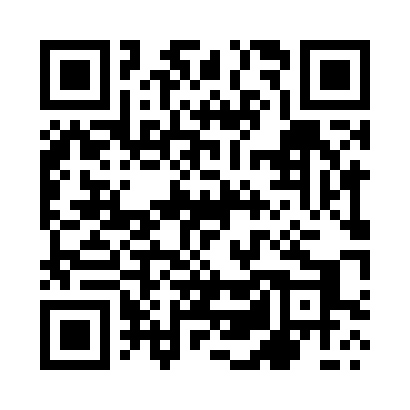 Prayer times for Rokitki, PolandMon 1 Apr 2024 - Tue 30 Apr 2024High Latitude Method: Angle Based RulePrayer Calculation Method: Muslim World LeagueAsar Calculation Method: HanafiPrayer times provided by https://www.salahtimes.comDateDayFajrSunriseDhuhrAsrMaghribIsha1Mon4:096:1712:495:157:229:222Tue4:066:1412:495:167:249:243Wed4:036:1212:485:177:259:274Thu3:596:1012:485:197:279:295Fri3:566:0712:485:207:299:326Sat3:536:0512:475:217:319:357Sun3:496:0212:475:237:339:378Mon3:466:0012:475:247:359:409Tue3:435:5712:475:257:379:4310Wed3:395:5512:465:277:399:4611Thu3:365:5312:465:287:409:4812Fri3:325:5012:465:297:429:5113Sat3:295:4812:455:317:449:5414Sun3:255:4512:455:327:469:5715Mon3:215:4312:455:337:4810:0016Tue3:185:4112:455:347:5010:0317Wed3:145:3812:455:367:5210:0618Thu3:105:3612:445:377:5410:0919Fri3:065:3412:445:387:5510:1320Sat3:025:3212:445:397:5710:1621Sun2:585:2912:445:417:5910:1922Mon2:545:2712:435:428:0110:2323Tue2:505:2512:435:438:0310:2624Wed2:465:2312:435:448:0510:3025Thu2:425:2012:435:458:0710:3326Fri2:385:1812:435:468:0810:3727Sat2:335:1612:435:488:1010:4128Sun2:315:1412:435:498:1210:4529Mon2:305:1212:425:508:1410:4630Tue2:295:1012:425:518:1610:47